Что Маша любит, угадай? Слова в фигурах прочитай!Не забудь для этого выделить первый звук в словах – названиях предметов.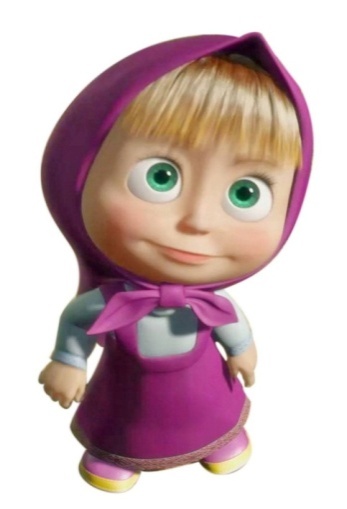 